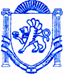 	  РЕСПУБЛІКА КРИМ	РЕСПУБЛИКА КРЫМ	КЪЫРЫМ ДЖУМХУРИЕТИБАХЧИСАРАЙСЬКИЙ РАЙОН	                                     БАХЧИСАРАЙСКИЙ РАЙОН                          БАГЪЧАСАРАЙ  БОЛЮГИНИНЪ УГЛІВСЬКА СІЛЬСЬКА РАДА	                                УГЛОВСКИЙ СЕЛЬСКИЙ  СОВЕТ                               УГЛОВОЕ  КОЙ  ШУРАСЫРЕШЕНИЕ58 - я сессия 1-го созыва «18» апреля 2017г.						№533«Об утверждении положения «О фракции политической партии «Единая Россия» в Угловском сельском совете Бахчисарайского района Республики Крым»В соответствии с Федеральным законом от 06.10.2003 года № 131-ФЗ «Об общих принципах организации местного самоуправления в Российской Федерации», Законом Республики Крым от 21 августа 2014 года № 54-ЗРК «Об основах местного самоуправления в Республике Крым», руководствуясь Уставом Угловского сельского поселения УГЛОВСКИЙ СЕЛЬСКИЙ СОВЕТ РЕШИЛ:Принять Положение «О фракции политической партии «Единая Россия» в Угловском сельском совете Бахчисарайского района республики Крым», согласно приложению к настоящему решению.Данное Решение вступает в силу с момента его обнародования и подлежит опубликованию на информационном стенде администрации Угловского сельского поселения и дополнительно на официальном сайте Угловского сельского совета (www.угловскийсовет.рф).Председатель Угловского сельского совета – глава администрации Угловского сельского поселения 						Н.Н. Сосницкая.Приложениек решению 58-й сессииУгловского сельского совета№533 от «18» апреля 2018г.ПОЛОЖЕНИЕо фракции политической партии «Единая Россия» в Угловском сельском совете Бахчисарайского Республики КрымОбщие положенияНастоящим Положением в соответствии с Федеральным законом от 06 октября 2003 года № 131-ФЗ "Об общих принципах организации местного самоуправления в Российской Федерации», Законом Республики Крым от 21 августа 2014 года № 54-ЗРК «Об основах местного самоуправления в Республике Крым», и регламентом представительного органа муниципального образования устанавливается порядок образования, регистрации депутатских фракций, определяются основные принципы их участия в работе представительного органа Угловского сельского поселения Бахчисарайского района Республики Крым.Наименование фракции политической партии «Единая Россия» в Угловском сельском совете Бахчисарайского района Республики Крым» (далее – Фракция, депутатская фракция).Фракция  это объединение депутатов представительного органа муниципального образования, избранных в составе списка кандидатов, выдвинутого партией (ее региональным отделением или иными структурными подразделениями), а также избранных по одномандатным или многомандатным округам.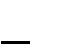 Основной задачей создания депутатской фракции является учет интересов различных социальных и политических групп, повышение эффективности работы представительного органа муниципального образования.Депутат не может состоять одновременно в нескольких депутатских фракциях.Фракция информирует о своих решениях председателя представительного органа муниципального образования.Порядок образования фракцииРешение о создании фракции принимается на организационном собрании депутатской фракции и оформляется протоколом.В протоколе указываются наименование фракции, цели и задачи создания фракции, численность фракции, фамилии, имена, отчества, номера избирательных округов депутатов, вошедших во фракцию, фамилия, имя, отчество руководителя (заместителя руководителя) фракции.Для регистрации фракции на имя председателя представительного органа муниципального образования направляются следующие документы:- письменное уведомление руководителя фракции об образовании фракции;- протокол организационного собрания фракции, включающий решение о создании фракции с указанием информации об официальном названии, списочном составе, а также об избрании руководителя (заместителя руководителя) фракции;- список депутатов представительного органа муниципального образования, входящих в состав фракции;- письменные заявления депутатов представительного органа муниципального образования, избранных в составе соответствующего списка кандидатов, допущенного к распределению депутатских мандатов, депутатов, избранных по одномандатным или многомандатным избирательным округам, и депутатов, избранных в составе списка кандидатов политической партии, прекратившей свою деятельность в связи с ее ликвидацией или реорганизацией, о вхождении во фракцию.9. В случае образования фракции одним депутатом представительного органа муниципального образования для регистрации фракции представляется письменное уведомление единственного члена фракции, который одновременно является ее руководителем, об образовании фракции на имя председателя представительного органа муниципального образования.Председатель представительного органа муниципального образования обеспечивает своевременное информирование депутатов на ближайшем заседании представительного органа муниципального образования обо всех изменениях в составе фракций, а также о регистрации, перерегистрации и прекращении деятельности фракций.Состав, структура фракцииФракция представительного органа муниципального образования создается из числа депутатов, избранных следующими способами:- в составе списка кандидатов, выдвинутых политическими партиями;- в составе списков кандидатов, выдвинутых региональными отделениями или иными структурными подразделениями политических партий;- по одномандатным избирательным округам;- по многомандатным избирательным округам;- в составе списка кандидатов, выдвинутых политическими партиями (их региональными отделениями или иными структурными подразделениями), прекратившими свою деятельность в связи с их ликвидацией или реорганизацией.Фракция включает в себя всех депутатов, избранных в составе соответствующего списка кандидатов.Фракция состоит из руководителя, заместителя руководителя и депутатов.Депутат входит в состав фракции на основании решения большинства от общего числа членов фракции по его письменному заявлению на имя руководителя фракции.IV.	Полномочия фракцииК полномочиям фракции относятся:реализация программ и решений руководящих органов партии;согласование и проведение в представительном органе муниципального образования политики, отражающей позицию партии по наиболее важным вопросам общественно-политической жизни страны и деятельности государства с учетом региональной специфики Омской области;- обеспечение солидарного голосования на заседаниях при принятии решений по проектам решений, внесенным членами фракции либо по которым на общем собрании фракции было принято соответствующее решение;- внесение на рассмотрение представительным органом муниципального образования вопросов и участие в их обсуждении;- подготовка в установленном порядке проектов решений представительного органа муниципального образования;- внесение предложений по персональному составу структурных подразделений представительного органа муниципального образования;- распространение среди депутатов представительного органа муниципального образования программ, предложений, обращений и других материалов фракции;-включение представителей фракции во временные депутатские комиссии;- обращение за консультациями, справками и заключениями в соответствующие подразделения Администрации Бахчисарайского муниципального района Республики Крым;- ознакомление с информацией, официально поступающей в представительный орган муниципального образования, за исключением сведений, относящихся в соответствии с законодательством Российской Федерации к категории ограниченного доступа;- представление информации о своей деятельности в средства массовой информации.V. Организация деятельности фракцииВнутренняя деятельность фракций организуется ими самостоятельно.Руководство фракцией осуществляет ее руководитель, избираемый большинством голосов от общего числа членов депутатской фракции.Руководитель депутатской фракции:организует работу депутатской фракции;ведет заседания депутатской фракции;приглашает для участия в заседаниях депутатской фракции представителей органов государственной власти, органов местного самоуправления, общественных объединений, предприятий, учреждений, организаций и иных лиц;выступает от имени фракции на заседаниях представительного органа муниципального образования, в средствах массовой информации;представляет фракцию в отношениях с органами государственной власти и органами местного самоуправления, общественными объединениями, предприятиями, учреждениями, организациями и иными лицами;подписывает протоколы заседаний фракции;осуществляет иные полномочия, возложенные на него Положением о фракции.В случае временного отсутствия руководителя фракции его функции исполняет заместитель фракции.Заседания фракции правомочны, если на них присутствует более половины от общего числа членов фракции.Решения фракции принимаются большинством голосов от общего числа членов фракции.				VI.	Выход депутата из фракцииДепутат, избранный в составе списка кандидатов, выдвинутого политической партией (ее региональным отделением или иным структурным подразделением), не вправе выйти из фракции, в которой он состоит. Указанный депутат может быть членом только той политической партии, в составе списка кандидатов которой он был избран. Эта особенность распространяется только на депутатов, избранных по партийным спискам.Депутат, избранный в составе списка кандидатов ликвидированной политической партии и вступивший в политическую партию, имеющую свою фракцию в представительном органе муниципального образования, входит в данную фракцию и не вправе из нее выйти.Депутат не может выйти из состава политической фракции, не утратив при этом полномочия депутата.VII.	Прекращение деятельности фракцииВ случае прекращения деятельности политической партии в связи с ее ликвидацией или реорганизацией деятельность ее фракции в представительном органе муниципального образования, а также членство депутатов в этой фракции прекращается со дня внесения в единый государственный реестр юридических лиц соответствующей записи.